 Supplementary material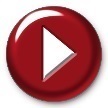 _____________________________________________________________________________________Accuracy of Area at Risk Quantification by Cardiac Magnetic Resonance According to the Myocardial Infarction Territory______________________________________________________________________________________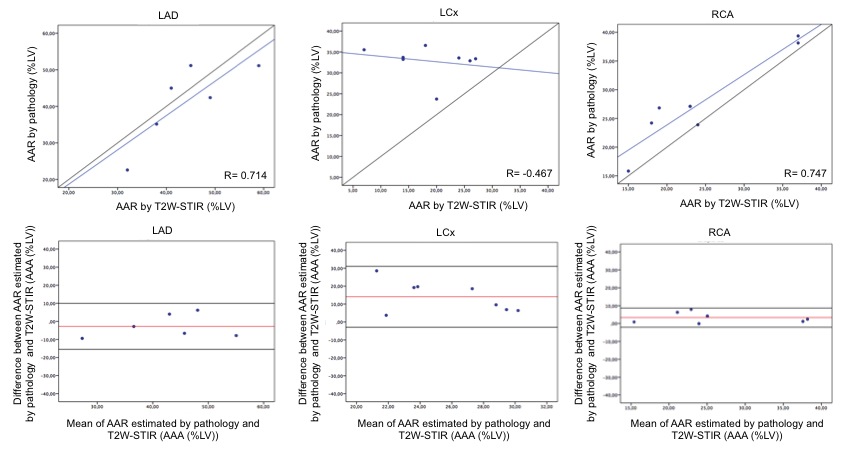 